                                                19.05.2022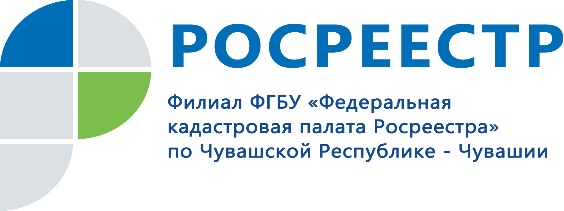 Как узнать имеет ли земельный участок границы?Самый быстрый способ получить сведения о земельном участке и о его границах – воспользоваться справочным сервисом на портале Росреестра «Публичная кадастровая карта»  (ПКК) (pkk.rosreestr.ru).В поисковой строке ПКК следует ввести кадастровый номер либо адрес земельного участка, и сервис выдаст информацию о характеристиках испрашиваемого участка. Если границы земельного участка установлены в соответствии с действующим законодательством (то есть проведено межевание участка) и внесены в Единый реестр недвижимости, на карте отобразится местоположение земельного участка: сам участок – в виде геометрической фигуры, закрашенной желтым цветом.При этом если границы земельного участка не определены, то графическое изображение участка на карте не отобразится, а в семантических сведениях об участке дополнительно высветится запись «Без координат границ».Важно помнить, что общедоступные сведения об объектах недвижимости, содержащиеся на ПКК, могут использоваться только в качестве справочной информации. Для официального подтверждения этих сведений необходимо заказать выписку из ЕГРН об объекте недвижимости или об основных характеристиках и зарегистрированных правах на объект недвижимости, обратившись в любой офис МФЦ или самостоятельно с помощью быстрого сервиса Кадастровой палаты spv.kadastr.ru или на портале Госуслуг. 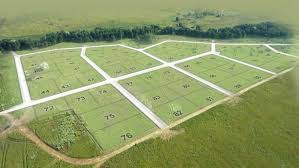 